Broad Based TechnologyEnergy and Sustainability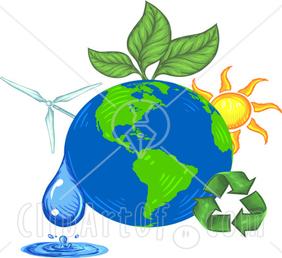 Welcome to Energy and Sustainability!This term we will be learning about a whole selection of topics on the environment, renewable energy, electricity and sustainability!Course TopicsThe environment then and nowRenewable and non-renewable energyEnergy conversionsElectricity and electric circuitsMarking Journal, assignments, labs, group activities 		50%Renewable energy project					50%